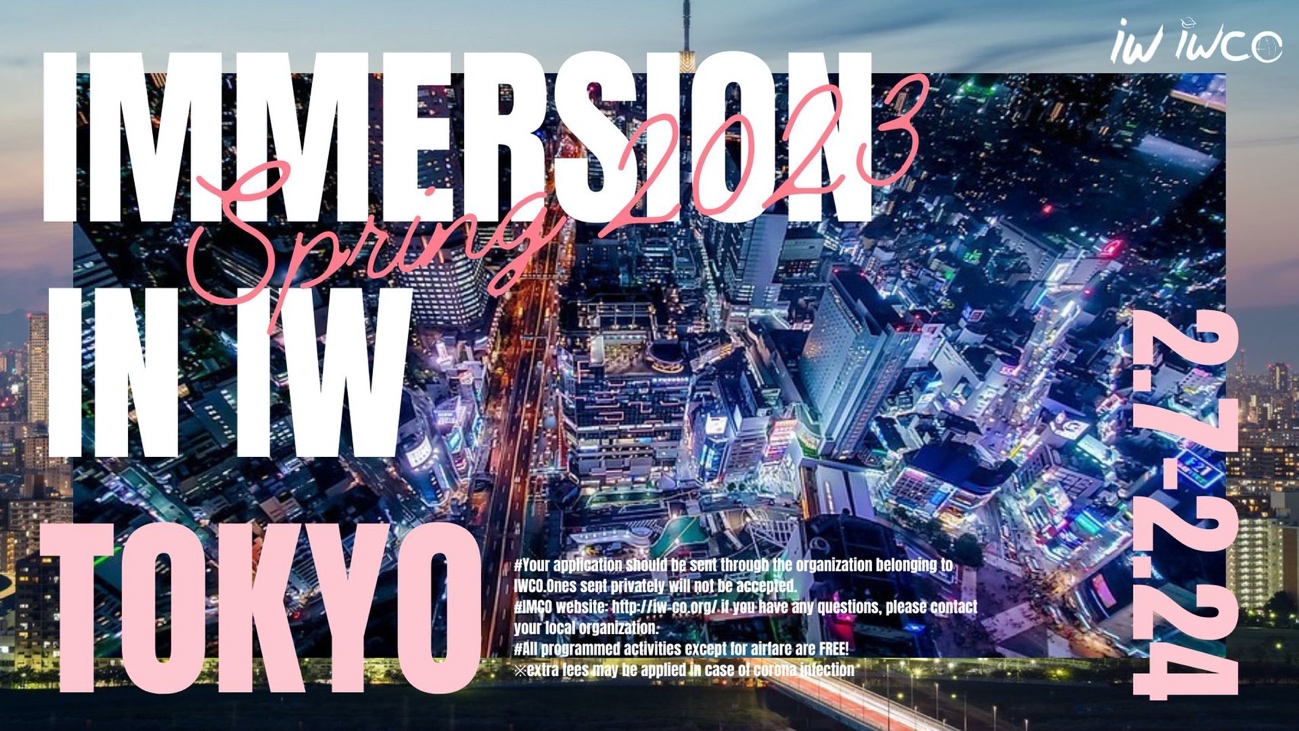 Your personal information Information about your University Information for setting your Host Family (Host Student) ※You may be assigned to either a host student or a host family’s houseAbout COVID-19 measuresOther information ※The cost of food and beverages outside of the program, as well as various costs that may arise on free days, will be completely at your own expense.Evaluate yourself from 1 to 5Questionnaire *Please fill in the questionnaire below with as much information as possible. Thank you very much!The contents of this application will only be used for the success of　 International Week Tokyo 2023 Spring.These facts will not be used against your participation.If you have any questions, please contact your local committee.We are looking forward to seeing you here in Tokyo, Japan.〜IW Tokyo 2023 Spring Committee〜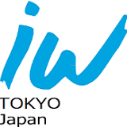 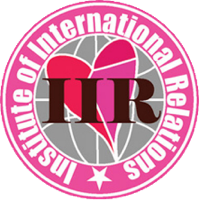 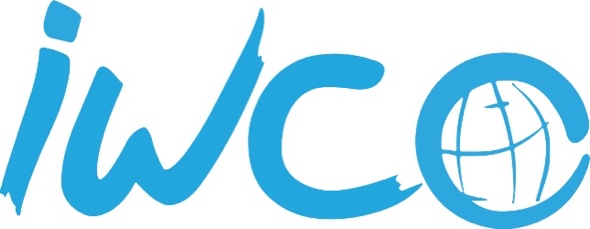 First name (on your passport)Family name (on your passport)AgeGender[ ] Male  [ ] Female [] I don’t want to answer NationalityDate of birth (Day/Month/Year)Family membersName of UniversityMajorName of organizationContact person of your organizationMail address of your organizationMail address of your contact personAre you a smoker? No [ ] Yes [ ]If you chose yes, to what extent do you smoke?[ ] 1 [ ] 2 [ ] 3 [ ] 4 [ ] 5Do you have any allergies?[ ] Yes  [ ] NoIf you chose yes, please write it down specificallyHave you ever been under any medical treatment?[ ] Yes [ ] NoIf you chose yes, please write it down specificallyAre you a vegetarian/vegan?[ ] Yes [ ] NoFood you cannot eat / special diet you follow (as specific as possible)Do you mind staying in a host family’s (host student’s) house with smokers?	[ ] No [ ] Yes[ ] No PreferenceDo you mind staying in a host family’s (host student’s) house with pets?[ ] No [ ] Yes[ ] No PreferenceDo you mind staying in a host family’s (host student’s) house with kids or babies?[ ] No [ ] Yes[ ] No PreferenceAny other requests (if you have)Can you promise that you are fully aware of the new coronavirus infection and infection control measures, and that you will conduct your activities in accordance with the infection control measures established by the organization?[ ] Yes  [ ] NoCan you promise to engage in activities at your own risk, knowing that there is a risk of new coronavirus infection?[ ] Yes  [ ] NoCan you promise to do some sort of COVID-19 test 72 hours prior to departure and provide a negative certificate?[ ] Yes  [ ] NoCan you promise to pay additional costs Ex) extended stay and air ticket fee, medical bills, food cost and so on at your own expense in the case of a COVID-19 infection?[ ] Yes  [ ] NoHow many times have you injected vaccines?[ ] Never [ ] Once [ ] Twice [ ] More than three timesDo you agree to get travel insurance?[ ] Yes  [ ] NoDo you agree to conduct physical condition checks before and during International Week?[ ] Yes  [ ] NoLanguage ability (language you can speak and level of each):Is there any religious practice you would like the organizers and the hosts to be aware of?Have you ever joined any other International Weeks?[ ] Yes  [ ] NoIf you chose yes, which IW did you participate in? (Example: IW Vietnam 2019)Have you ever organized your International Weeks?[ ] Yes  [ ] NoHave you ever come to Japan?[ ] Yes  [ ] NoDo you have any places you want to visit in Japan?What kind of meals do you want to try in Japan?12345Night OwlEarly BirdPartyRelaxed EveningExtrovertedIntrovertedSportiveCouch PotatoPessimistOptimistPlannedSpontaneousCalmHyperactiveLike to keep feelings privateAm an open bookBrief self-history (Within 5 lines)Hobbies and Interests (3 things)Some things you are superior to anyone elseWhy are you interested in IW TOKYO 2023 SPRING?Some things you know Japan!In addition, Please take a video and talk about the most funniest or embarrassing story that has happened to you！Signature (in handwriting, not typing)*Please check your schedule and sign if you are sure to be able to stay during the whole program.